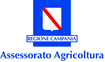 Programma di Educazione Alimentare e Orientamento dei ConsumiCONCORSOINVENTA IL TUO SPOT...per una Corretta AlimentazioneXI EdizioneModulo di Registrazione									Alla Segreteria del Concorsoalimentazione@regione.campania.itDenominazione Istituto Scolastico ___________________________________________________________Plesso __________________________________________________________________________________Indirizzo _____________________________________________________________ CAP _______________Città ____________________________________________________ Telefono _______________________Email ____________________________________________ Sito Web ______________________________Classe partecipante (esempio I A , III B, ecc.) _________________ Numero di studenti _________________ Numero di docenti coinvolti _________________Elenco nominativo dei docenti coinvolti_____________________________________________________________________________________________________________________________________________________________________________________________________________________________________________________________________Dichiarazione in merito alla eventuale attivazione di percorsi di educazione alimentare durante l’anno scolastico 2019-2020 (indicare titolo e/o argomenti trattati) Modalità di trasmissione:Compilare questo modulo e inviarlo entro il 30 aprile 2020 all’indirizzo alimentazione@regione.campania.italleganto il file del video realizzato